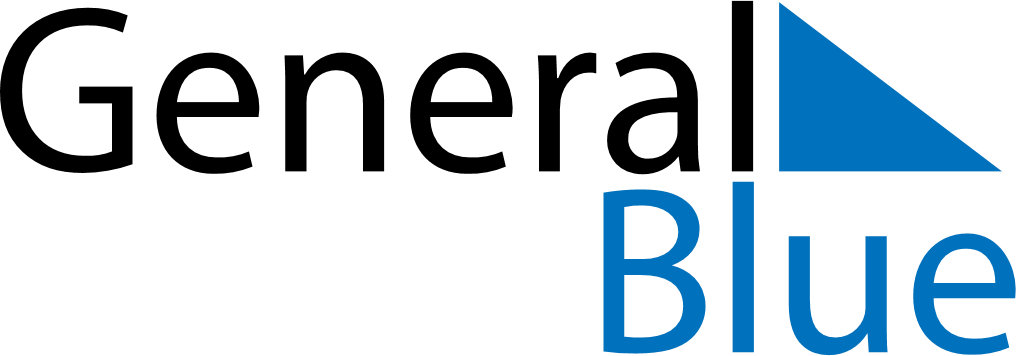 September 2026September 2026September 2026September 2026September 2026September 2026BoliviaBoliviaBoliviaBoliviaBoliviaBoliviaSundayMondayTuesdayWednesdayThursdayFridaySaturday1234567891011121314151617181920212223242526Student’s Day27282930NOTES